Bubbling Magic PotionsThe Science Behind the Experiment – A Guide for AdultsBicarbonate of soda is a chemical called sodium bicarbonate and is an alkali. Vinegar contains acetic acid. Mixing bicarbonate of soda and vinegar creates a reaction forming carbon dioxide which makes the bubbles and a residue of a 
type of salty water.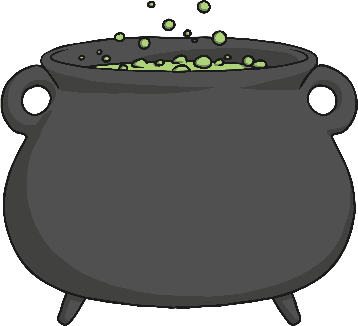 